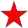 共青团福州大学至诚学院委员会文件院团〔10〕 号关于举办福州大学至诚学院2023 级新生团支部书记培训班的通知各系团委、各团支部：为进一步加强学生团干部队伍建设，深入学习贯彻习近平新时代中国特色社会主义思想，全面贯彻习近平总书记关于青年工作的重要思想，加强新时代共青团的基层组织建设，打造一支政治强、业务精、作风好、服务意识强的基层团干队伍，有效提升团支部活力。经研究， 院团委决定开展2023级新生团支部书记培训班，现将有关事项通知如下：一、培训对象全体2023级新生团支部书记二、培训时间2023年10月—11月三、培训内容本次培训班培训内容包含政治理论学习、心得分享交流、基础团务培训等。政治理论学习：邀请党政领导、专家学者就党的创新理论、重大政策以及社会热点等开展专题讲座,帮助学员加深对党的科学理论的理解掌握，深入学习习近平新时代中国特色社会主义思想，学习《闽山闽水物华新—习近平福建足迹》、《习近平与大学生朋友们》、《习近平在厦门》、《习近平在宁德》、《习近平在福州》等鲜活教材，增进对党的政治认同、思想认同、情感认同。团立项培训：院团委组织部针对本次团支部立项活动的相关内容，指导新生团支部书记开展团支部立项活动。基础团务培训：院团委组织部围绕基础团务实操，指导新生团支部书记规范化开展“三会两制一课”等基础团务，学习《中国共产主义青年团团员教育管理工作条例（试行）》，熟练掌握“智慧团建”系统操作等。户外实践：带领新生团支部书记“走出去”，参观福建省团校，实景实地了解共青团的发展历程。培训成果展示：将采取分组形式，各小组根据共青团工作的重点项目进行分组讨论，总结出合理的、系统的方案，通过PPT等形式进行成果展示。四、有关要求全院各级团组织应当高度重视本次培训班，积极为新生团支部书记的学习创造条件。学员要把握好这次学习提高的机会，认真抓好基础理论学习，提高自身的理论素质；积极参与各项活动，不断提高为同学办实事的工作水平。学员有特殊原因不能到会请提前向系团委组织部办理请假手续，尽量能够做到不缺席。附件：《福州大学至诚学院XX系 2023级新生团支书培训汇总表》2.《福州大学至诚学院2023级团支书培训班培训计划》共青团福州大学至诚学院委员会2023年 10 月 16 日